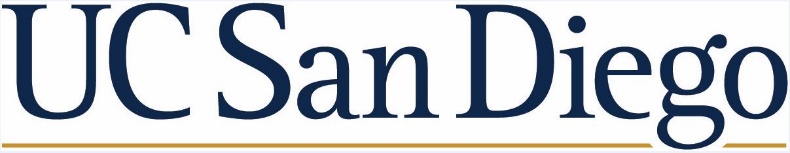 PI and/or Department Subaward ChecklistProposal PreparationPI requests proposal package from proposed Subrecipient to Include:	Statement of Work – specific to the Subrecipient 	Budget and Budget Justification- specific to the Subrecipient	Subrecipient Commitment Form/FDP Form (as applicable) signed by Subrecipient’s authorized Official	UCSD Single Audit Certification form and Mini audit (if Subrecipient has indicated NO to Section D of the subrecipient commitment form	Other document as required by Sponsor (certifications, assurances and/or representations)PI evaluates Subrecipient:	Assess technical expertise and financial viability of the Subrecipient’s organization and key personnel	Complete the Sole Source Justification form- only for Federal ContractsSubaward IssuanceResearch Administrator requests the Subaward in Kuali Research (“KR”) Subaward Module 	Create KR Subaward Request- *generally for one year at a time due to Subrecipient Monitoring	Uploads Statement of Work	Budget & budget justification 	Completed 	Subrecipient Commitment Form/FDP Form (as applicable) signed by Subrecipient’s authorized Official 	Any other documentation received from/pertaining to Subrecipient (Specific to Subrecipient such as Export Control Clearance) 	Completed Sole Source Justification form- only for Federal ContractsSubaward AmendmentsThe need to amend the initial Subaward (e.g to provide next increment of funds, revised scope, revised budget, period of performance)	Request formal amendment via KR subaward module	Include detailed budget for the requested change 	Include the Notice of Award 	Include the revised Statement of Work (if the scope is changing) Subrecipient Monitoring PI monitors Subrecipient technical progress:	Communicates regularly with Subrecipient PI to monitor progress on the project	Monitor receipt of technical reports for timeliness/content	Communicate with SPO early for changes needed on the Statement of work, budget, reporting requirements or if any issues arise	PI/Dept. monitors Subrecipient’s adherence to Subaward’s terms/conditions	PI/Dept. verifies compliance approvals remain current for Subrecipient’s portion of the statement of work (IRB, IACUC, biosafety)	PI/Dept. reviews and monitors receipt of invoices:	Are they arriving on schedule?  	Do they contain the right level of detail?PI reviews, approves or rejects invoices in a timely manner:	Ensure all costs are allowable, allocable and reasonable	Ensure all costs were incurred within the period of performance of the subaward	Confirm that expenses are aligned with the technical progress and all required reports are received	Cost Sharing, if applicable, is appropriately reflected	If acceptable, PI certifies, signs and dates the invoice	If not acceptable, PI rejects the invoice, clearly documenting the basis for rejection and returns to the Subrecipient for re-issuance 